AVALIAÇÃO – 3o BIMESTRE – 2o ANO 1. A figura a seguir representa a planta baixa da sala de aula de Cláudia. 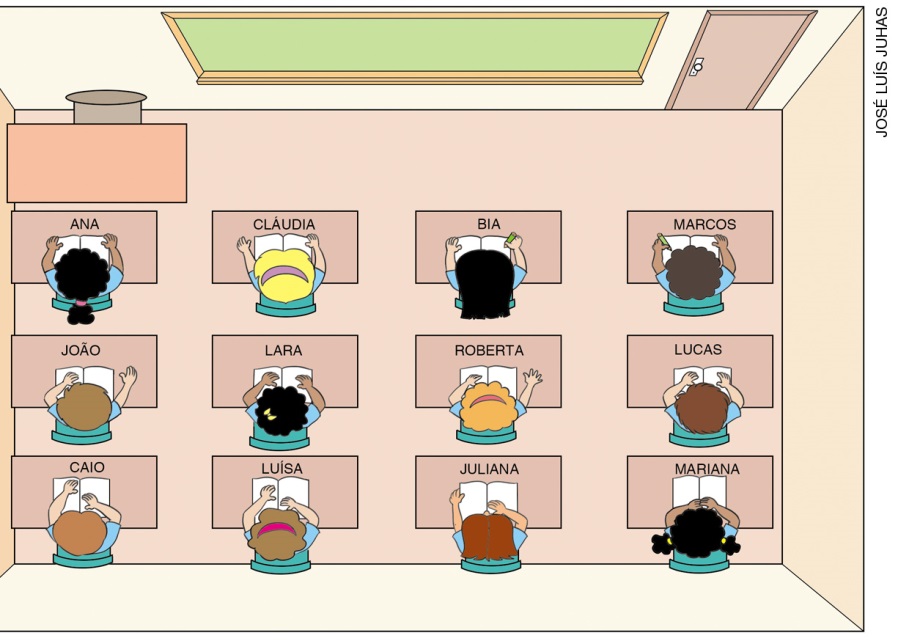 Marque X no item correto.a) (    ) Roberta está sentada à esquerda de Lucas.b) (    ) Caio está sentado à direita de Luísa.c) (    ) Lara está sentada à direita de Roberta.d) (    ) Marcos está sentado atrás de Lucas. 2. Descubra o “segredo” e complete as sequências a seguir.a) 510, 500, ______, ______, 470, ______, 450, ______b) 100, ______, 300, ______, ______, 600, ______, 8003. Depois do almoço, Marcelo resolveu fazer um bolo para o lanche da tarde. Observe a cena.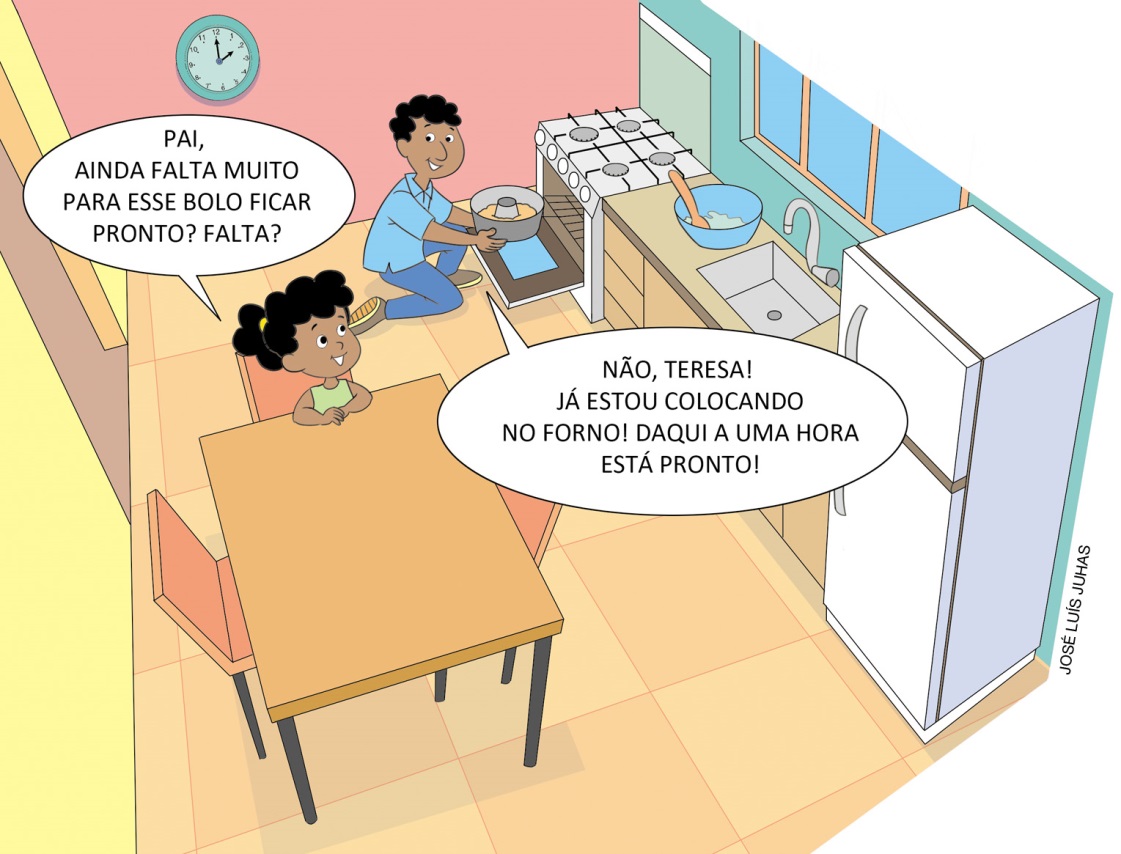 A que horas o bolo vai ficar pronto?Resposta __________________________________________________4. Em uma sala de cinema, cabem 250 pessoas. Em um sábado à tarde, 185 ingressos já haviam sido vendidos para a sessão das 16 horas. Quantos ingressos ainda havia para essa sessão?Resposta _________________________________________________________5. Carla tinha 980 reais e comprou um telefone celular por 710 reais. 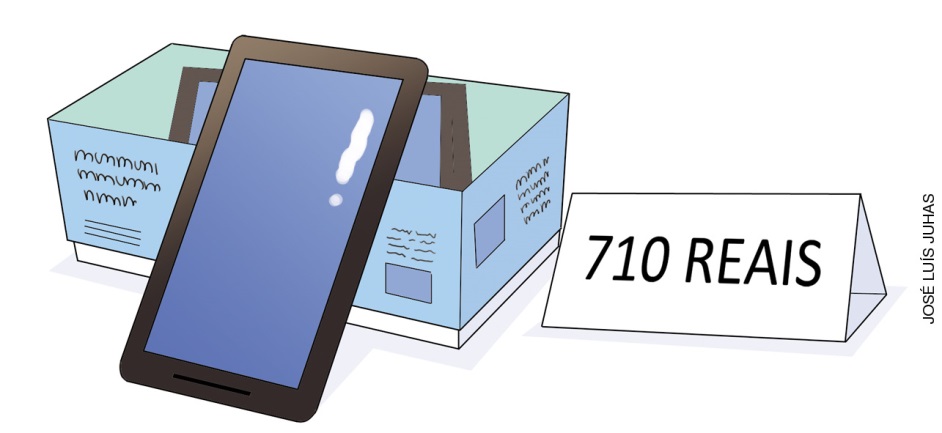 a) Escreva por extenso quanto Carla tinha antes de fazer a compra._________________________________________________________________________________________________________________________________b) Com a quantia que restou, ela poderá comprar acessórios para o celular que custam, no total, 100 reais? Justifique.Resposta _____________________________________________________________6. Observe a malha e depois faça o que se pede. 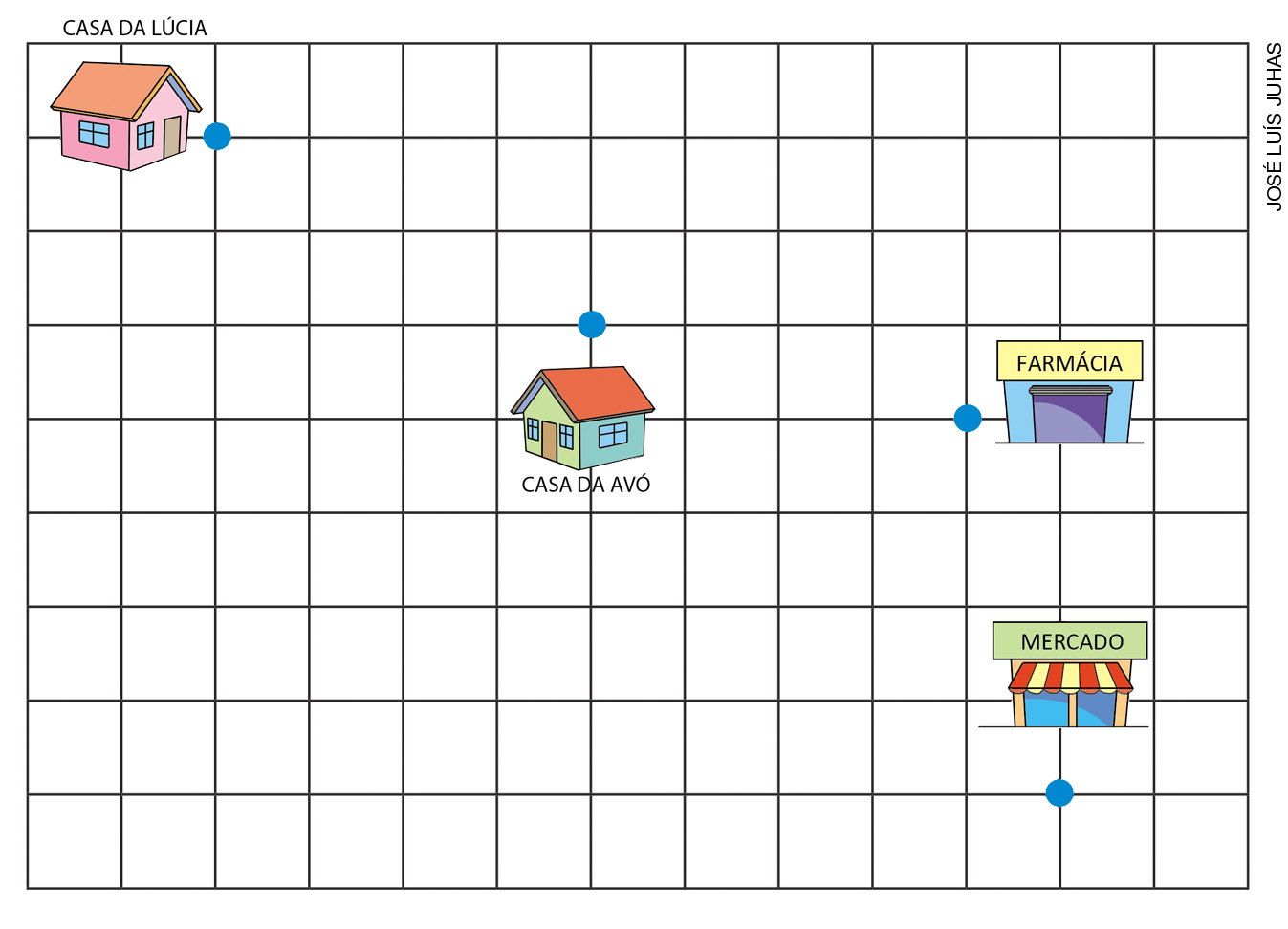 Marque X no item que corresponde ao caminho feito por Lúcia para chegar ao mercado.a) (    )  →  → → → ↓ ↓  → → → → ↓b) (    ) ↓ ↓ ↓ ↓ ↓ ↓ ↓ → → → → → → →  → →    c) (    ) → → → → → → → → ↓ ↓ ↓ d) (    ) ↓ ↓ ↓ ↓ ↓ → → → → → → → → ↑ ↑  7. Resolva as operações.a) 456 + 117 = ______b) 371 – 105 = ______8. Na escola de Júlia, os professores fizeram uma pesquisa para saber qual destas brincadeiras os alunos preferiam: pular corda ou brincar com ioiô. As respostas foram anotadas em uma tabela.                                                        Dados fornecidos pela escola em abril de 2018.a) Qual foi a brincadeira mais votada? Resposta ___________________________________________________________b) Quantas crianças responderam à pesquisa?Resposta _______________________________________________________9. Eduarda e Luís colecionam figurinhas. Eduarda tem 3 dezenas e 9 unidades de figurinhas, e Luís tem 5 dezenas e 6 unidades. Quem tem mais figurinhas? Quantas a mais?Resposta _______________________________________________________10. Ligue cada quadro ao número correspondente.11. As casas de André (A), Bárbara (B) e Carlos (C) estão localizadas do mesmo lado da rua dos Pássaros. Os números das casas estão representados em uma reta numérica.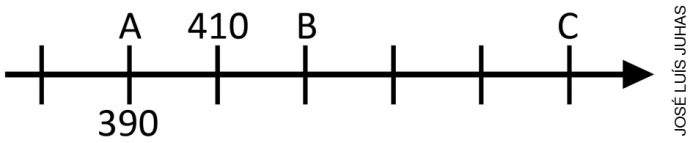 Qual é o número da casa de Carlos?a) (    ) 420b) (    ) 450c) (    ) 470d) (    ) 49012. 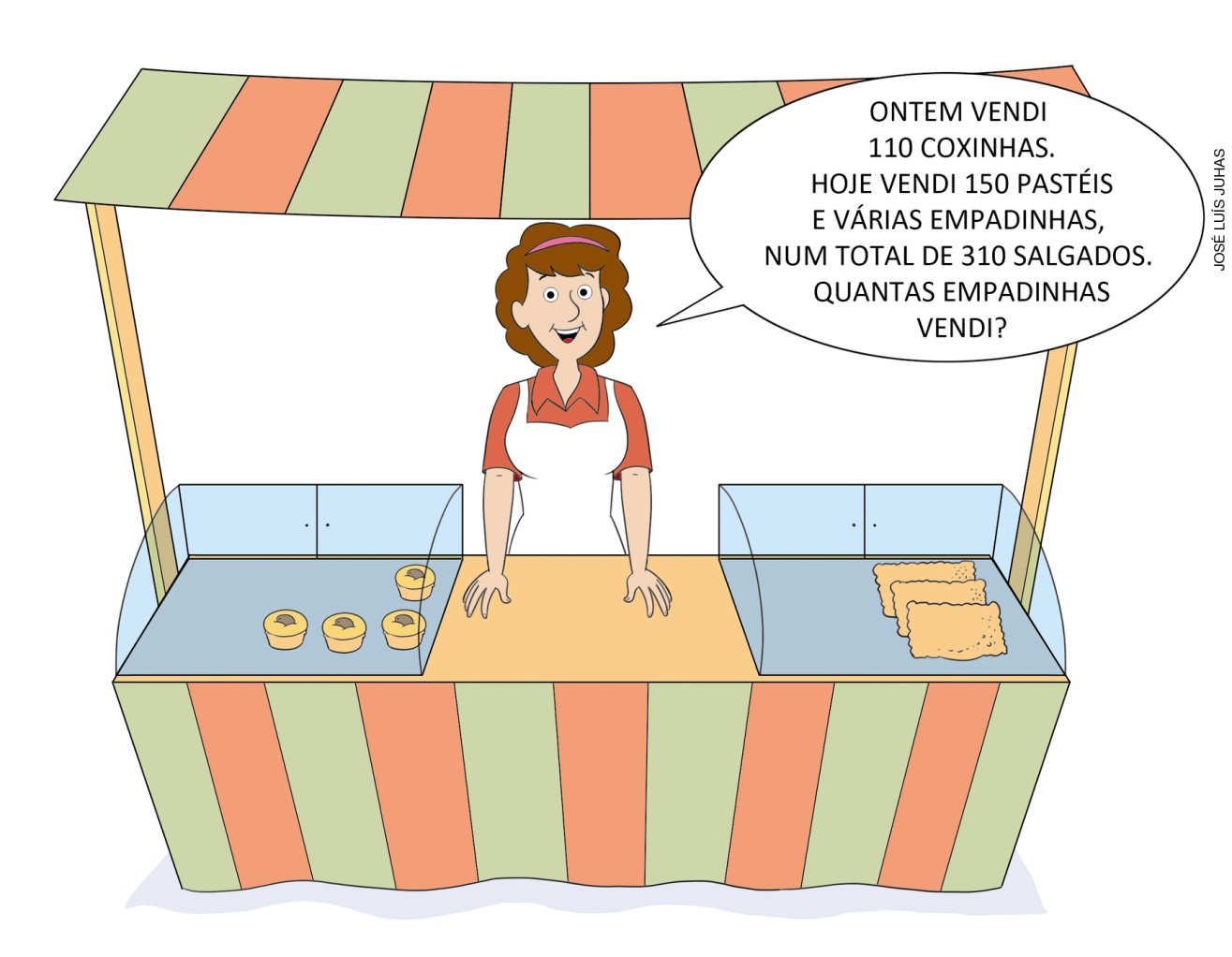 a) (    ) 50 empadinhasb) (    ) 125 empadinhasc) (    ) 40 empadinhasd) (    ) 90 empadinhas13. Antônia ganhou algumas moedas de sua avó e as trocou por uma nota. 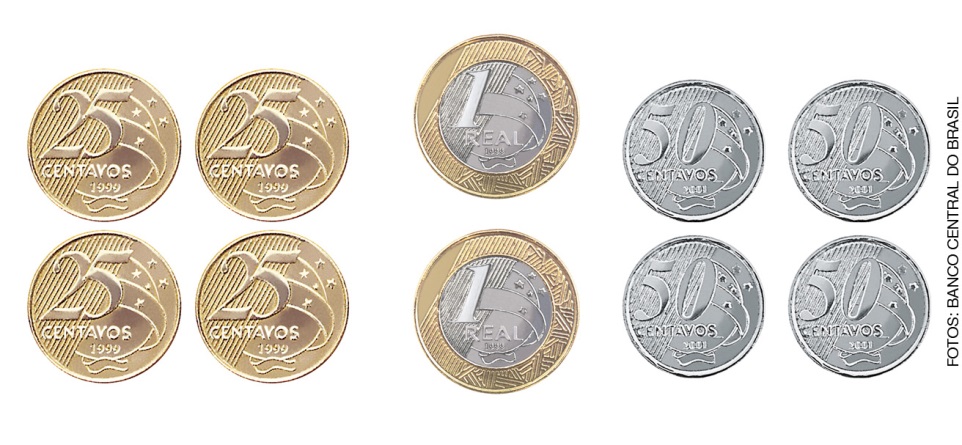 Marque X no item que representa a nota que Antônia recebeu ao trocar as moedas.a) (    ) 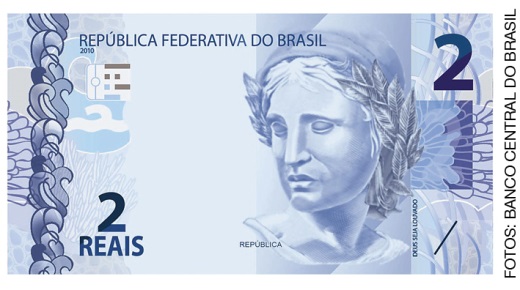 b) (    ) 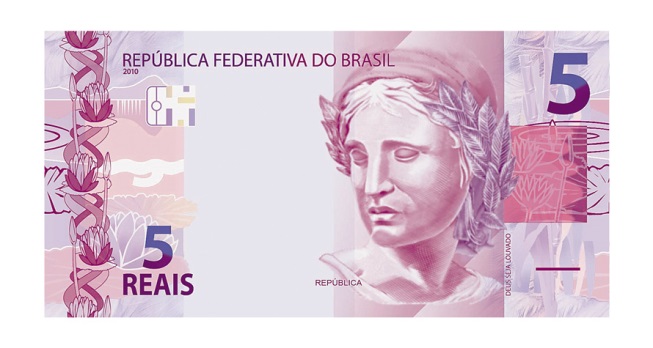 c) (    ) 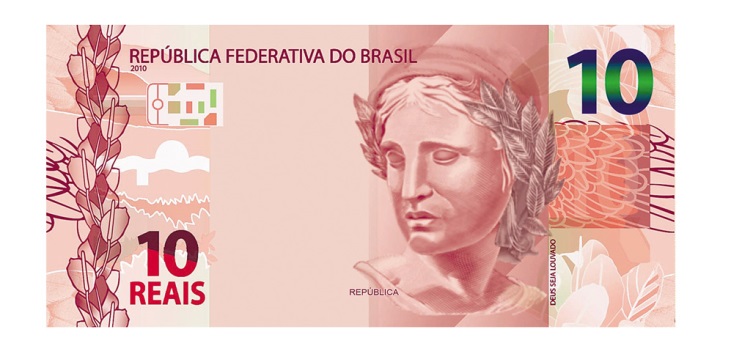 d) (    ) 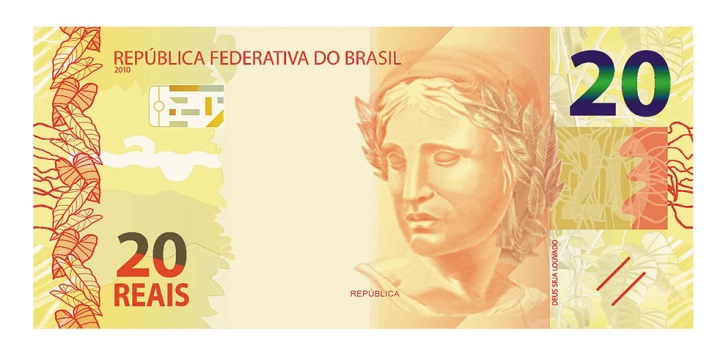 14. A merendeira da escola fez uma pesquisa com os alunos para saber qual era o suco de fruta preferido deles. No total, 110 alunos responderam que gostam de suco de abacaxi, 90 responderam que preferem suco de uva e 130 que preferem suco de laranja.Quantas crianças responderam à pesquisa?a) (    ) 330 criançasb) (    ) 220 criançasc) (    ) 110 criançasd) (    ) 130 crianças15. Aline está brincando de jogar dardos em um alvo.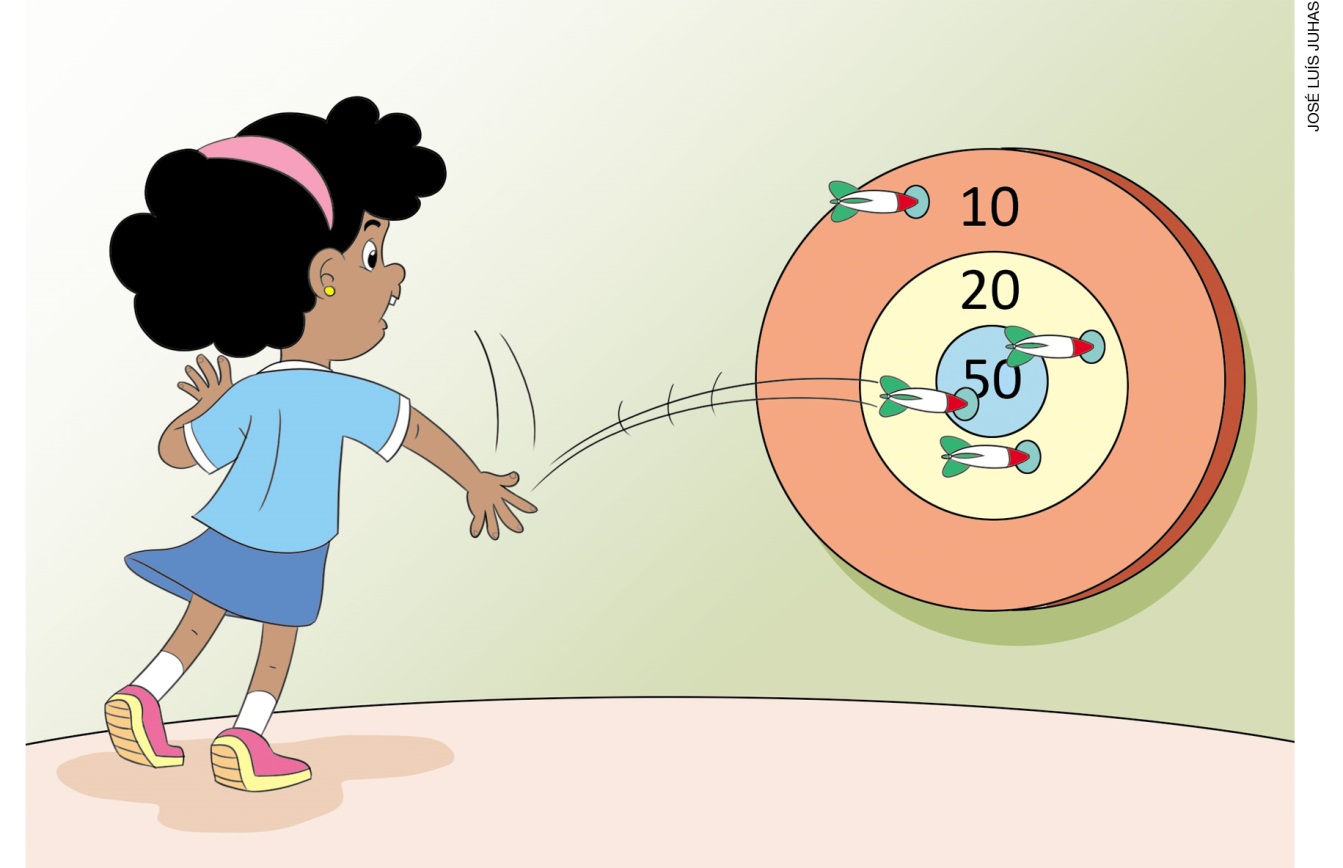 Qual foi o total de pontos que Aline fez?Resposta ____________________________________________________NOME: ___________________________________________________________CLASSE: __________________________________________________________DATA: ____________________________________________________________brincadeira de que os alunos mais gostambrincadeira de que os alunos mais gostambrincadeiraquantidade de votospular corda275brincar com ioiô123I. O meu algarismo das dezenas é 0.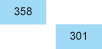 O meu algarismo das centenas é o 3.II. O meu algarismo das unidades é 8.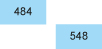 O meu algarismo das dezenas é o 4.III. O meu algarismo das dezenas é 0.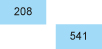 O meu algarismo das unidades é o 8.